                                                                                                                                                                                     Утверждаю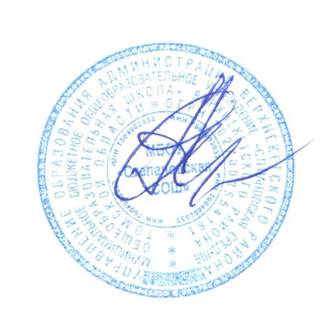                                                                                                                                                                      Директор школы ___________ А.А. Андреев                                                                                                                                                                      Приказ № 131/1  от  15.09.2018 г.План работы методического объединения классных руководителей МБОУ «Степановская СОШ»на 2018-2019 учебный годЦель работы МО:Совершенствование форм и методов воспитания через повышение мастерства классного руководителя.Задачи:1. Оказание помощи в повышении компетентности и профессионального мастерства каждого классного руководителя,  совершенствовании форм и методов организации воспитательной работы.
2. Формирование у классных руководителей теоретической и практической базы для моделирования системы воспитания в классе.3. Координирование планирования, организации и педагогического анализа воспитательных мероприятий классных коллективов.Предполагаемый результат:Повышение методической культуры классных руководителей и, как следствие, повышение уровня воспитанности обучающихся.Циклограмма работы МО классных руководителейСеминар классных руководителей – 2 раза в год.Совещание классных руководителей –1 раз в 2 месяца.Консультации для классных руководителей – 1 раз в неделю:
1. Содержание деятельности классных руководителей.
2. Документация классных руководителей.
3. Организация работы с родителями.
4. Ученическое самоуправление в классе.
5. Классный час – это...В течение года:
1. Создание банка интересных педагогических идей.
2. Создание банка данных по изучению уровня воспитанности обучающихся.
3. Обзор методической литературы по проблемам организации воспитательной деятельности.
4. Проведение классными руководителями открытых мероприятий.Основные формы работы:
- совещания, семинары, круглые столы, планёрки;
- творческие отчёты классных руководителей;
- открытые классные часы и мероприятия;
- доклады, сообщения, презентации;
- изучение и обсуждение документов и передового педагогического опыта.Портфель классного руководителя:План воспитательной работы.Диагностические материалы.Протоколы родительских собраний.Методические материалы.Копилка воспитательных мероприятий.
Календарно-тематическое планирование                                     Заместитель директора школы                                      по воспитательной работе,                                      руководитель МО классных руководителей                                       А.А.СемененкоСрокиФорма проведенияТемыРезультатыОтветственныеI четвертьI четвертьI четвертьI четверть24.08-29.08СобеседованиеО готовности классного руководителя к работе в новом учебном году.Методическая помощь в составлении планов работы.ЗДВР31.08Оперативное совещание О проведении  внеклассных мероприятий в рамках Недели школы.Задания классным коллективамЗДВР, старшая вожатая12.09Круглый столОрганизация воспитательной работы в 2018-2019 учебном году.Цель:Обеспечение нормативно-методического сопровождения воспитательного процесса.Вопросы для обсуждения: 1.     Утверждение плана работы на 2018-2019 учебный год. 2.     Изучение нормативных документов по организации воспитательной работы в 2018-2019 учебном году.3.     Функциональные обязанности классного руководителя.4.     Социальный паспорт класса.5.  Изучение уровня воспитанности учащихся и планирование работы на основе полученных данных.6.     Творческие конкурсы. Подготовленные планы, программы воспитательной работы, социальные паспорта классовЗДВР, ЗДМР, социальный педагог, психолог04.09 –25.09Индивидуальная работаКак составить план воспитательной работы (рекомендации).Планы воспитательной работы классных руководителейЗДВР28.09Совещание классных руководителейАнализ по итогам проверки планов воспитательной работы.О проведении акции «Родительский урок» (повышение информационного уровня родителей в вопросах, связанных с проблемами наркомании и сопутствующих социально опасных явлений)Справка по итогам проверкиПлан проведения мероприятий с участием представителей органов профилактикиЗДВРЗДВР, социальный педагог24.10Свободный микрофонПсихолого-педагогическая компетентность классного руководителя как основа успешного партнёрства с семьёй.Вопросы для обсуждения:1.    Организация работы классного руководителя по оптимизации взаимодействия обучающихся и родителей.2.    Формирование благоприятного социального психологического  климата в классном коллективе обучающихся и родителей.3.    Обмен опытом по взаимодействию с семьёй. Практическая часть: обмен опытом работы.Повышение психолого-педагогической компетентности классного руководителя при организации работы с семьями обучающихся.ЗДВР, социальный педагог, психолог, классные руководителиII четвертьII четвертьII четвертьII четвертьII четверть13.11Оперативное совещание Подготовка празднования Дня матери в школе. Программа праздничных мероприятий.ЗДВР, старшая вожатая08.12Семинар с малоопытными классными руководителямиСистемный подход в деятельности классного руководителя.Основные вопросы: 1. Анализ социально-педагогической ситуации.2. Структура воспитательного процесса.3. Проектирование воспитательного процесса.Разработка модели воспитательной системы классаЗДВР, социальный педагог14.12Оперативное совещаниеО проведении  новогодних мероприятий и участии в смотре-конкурсе оформления территории ОО «Зимние фантазии»План подготовки празднования  Нового года.Проект зимнего городка.ЗДВР, классные руководители 1-11 классов, старшая вожатая24.12 – 28.12Индивидуальная работаСамообразование по индивидуальным выбранным темам.Устный обзор. ЗДВР, классные руководители 1-11 классов, старшая вожатаяIII четвертьIII четвертьIII четвертьIII четвертьIII четверть15.01Оперативное совещаниеКорректировка плана на II полугодие.О праздновании Дня рождения школыЗадания классным коллективам.ЗДВР, старшая вожатая16.02Семинар-практикумОрганизация социально-педагогического взаимодействия с учащимися, находящимися в СОП и воспитывающимися в семьях, состоящих на ВШКВопросы для обсуждения: 1.     Нормативно-правовая основа деятельности классных руководителей в работе с учащимися, находящимися в социально–опасном положении.2.     Причины и мотивы девиантного поведения детей и подростков в семьях социального неблагополучия.3.     Работа классного руководителя по раннему выявлению неблагополучия в семье.Практическая часть:  тренинг «От диагностики до коррекции».Оказание социально-педагогической и психологической помощи обучающимся; оказание помощи детям и подросткам в защите их прав и интересов.   ЗДВР, социальный педагог, психолог16.03Круглый стол совместно с педагогами дополнительного образованияСовместная работа классного руководителя и педагогов дополнительного образования по развитию способностей обучающихся.Открытые занятия объединений дополнительного образования. ЗДВР, ЗДМР, педагоги дополнительного образования, классные руководители1-11 классов.IV четвертьIV четвертьIV четвертьIV четвертьIV четверть13.04ТренингПоддержка коллег.Развитие навыков поддержки, моделирование системы поддержки педагогов.ЗДВР, педагог-психолог19.04Оперативное совещаниеО праздновании Дня Победы.Задания классным коллективамЗДВР15.05-17.05КонсультацииАнализ воспитательного процесса в классе.Индивидуальные рекомендации для классных руководителейЗДВР17.05Творческий отчет классных руководителей (панорама опыта)Вопросы для обсуждения:1.  Отчет по темам самообразования.2.   Итоги  работы классных руководителей за 2018-2019учебный год.3.    Организация летнего отдыха и занятости детей и подростков Обмен опытом.Результаты работы за год.Стендовые доклады.Творческие выступления классных коллективов. Информация по занятости детей и подростков в летний период.ЗДВР, классные руководители1-11 классов, социальный педагог, педагог-психолог